BORANG KKP / 1 / 2020v1bm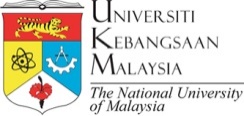 BORANG PERMOHONAN MELAKUKAN KERJA DI LUAR WAKTU PEJABAT1. MAKLUMAT STAF / PELAJAR1. MAKLUMAT STAF / PELAJAR1. MAKLUMAT STAF / PELAJAR1. MAKLUMAT STAF / PELAJARNama UKMPER / No. MatrikNo. Tel (H/P)EmelKategori Staf Makmal / Pelajar Siswazah / Staf Pentadbiran / PensyarahStaf Makmal / Pelajar Siswazah / Staf Pentadbiran / PensyarahStaf Makmal / Pelajar Siswazah / Staf Pentadbiran / PensyarahTujuan PekerjaanPenyelidikan / Arahan Kerja Lebih Masa (O.T.) / Lain-lain (sila nyatakan): ______________________________Penyelidikan / Arahan Kerja Lebih Masa (O.T.) / Lain-lain (sila nyatakan): ______________________________Penyelidikan / Arahan Kerja Lebih Masa (O.T.) / Lain-lain (sila nyatakan): ______________________________2. MAKLUMAT KERJA2. MAKLUMAT KERJA2. MAKLUMAT KERJA2. MAKLUMAT KERJADeskripsi TugasNombor Bilik / MakmalTarikhMasa (dari-hingga)Risiko mendapat kecederaan?(Ya / Tidak / Tak Pasti)(sila nyatakan jenis risiko kecederaan jika ‘Ya’ atau alasan jika ‘Tak Pasti’)(sila nyatakan jenis risiko kecederaan jika ‘Ya’ atau alasan jika ‘Tak Pasti’)(sila nyatakan jenis risiko kecederaan jika ‘Ya’ atau alasan jika ‘Tak Pasti’)Langkah-langkah pencegahan yang diambil?(Ada / Tiada)(nyatakan langkah-langkah pencegahan jika ‘Ada’ atau alasan jika ‘Tiada’)(nyatakan langkah-langkah pencegahan jika ‘Ada’ atau alasan jika ‘Tiada’)(nyatakan langkah-langkah pencegahan jika ‘Ada’ atau alasan jika ‘Tiada’)Maklumat individu kedua (peneman) (WAJIB untuk pelajar siswazah)Nama:No. Matrik:No. Tel (H/P):Nama:No. Matrik:No. Tel (H/P):Nama:No. Matrik:No. Tel (H/P):3. PENGESAHAN PENYELIA UTAMA / PENGERUSI JABATAN / KETUA PEGAWAI SAINS / KETUA PENTADBIRANSaya mengesahkan maklumat yang diberikan oleh pemohon adalah benar dan memberikan kebenaran kepada pemohon untuk melakukan kerja di luar waktu pejabat seperti maklumat yang dinyatakan dalam borang permohonan ini. Saya bertanggungjawab memastikan pemohon mengetahui segala risiko dan langkah-langkah pencegahan berkaitan kerja yang bakal dilakukan. ................................................... ......................................................  ............................................                           Tandatangan                                       Tarikh                                             Cop Jawatan